Supplementary MaterialRaptor migration at Guantouling, south-west China: phenology, weather influence and persecution pressureXU SHI, XIAOBO XIAO, XINYI ZHAO, RENJIE SUN, XINGFENG ZHAO, CHI-YEUNG CHOI, WUYING LIN ContentsTable S1. Raptor species recorded at Guantouling forest park from 2015 to 2019.Figure S1. The distribution of wind speed (in scale) during the study period.Table S1. Raptor species recorded at Guantouling forest park from 2015 to 2019, showing the annual sum, total, proportion, mean and coefficient of variation (CV, for species with means more than 50 per year) of each species. Species marked with asterisk are locally common. Accipiter sp stands for Japanese Sparrowhawk, Besra, Shikra and unidentified accipiters..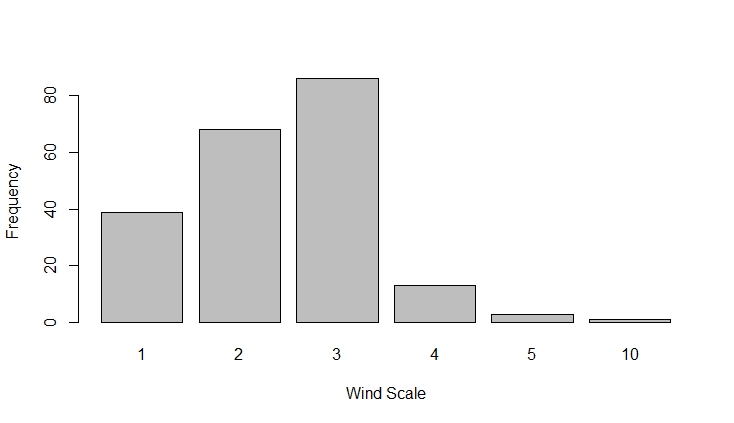 Figure S1. The distribution of wind speed (in scale) during the study period.Species20152016201720182019Total% of Total MeanCV (%)Grey-faced Buzzard Butastur indicus183534522944375739371592537.1 3185.0 26.5Crested Honey Buzzard Pernis ptilorhynchus18411702164612172231863720.1 1727.4 21.2Amur Falcon Falco amurensis2449124064622402041861620.1 1723.2 43.9Accipiter sp.700515108536976334328.0 686.4 39.6Eurasian Hobby Falco subbuteo18235620817020611222.6 224.4 33.6Eastern Buzzard Buteo japonicus﹡	120792372343259952.3 199.0 49.7Black Baza Aviceda leuphotes140240125341757141.7 142.8 52.7Pied Harrier Circus melanoleucos12137158761475391.3 107.8 47.0Eurasian Kestrel Falco tinnunculus﹡4986761041454601.1 92.0 38.8Crested Serpent Eagle Spilornis cheela887680261053750.9 75.0 39.4Black-eared Kite Milvus migrans3536153381023640.8 72.8 72.9Jerdon's Baza Aviceda jerdoni564210876753570.8 71.4 34.8Eastern Marsh Harrier Circus spilonotus30743787382660.6 53.2 48.0Chinese Sparrowhawk Accipiter soloensis80208011272180.5 43.6 -Falco sp.0685343251890.4 37.8 -Peregrine Falcon Falco peregrinus8151232601270.3 25.4 -Crested Goshawk Accipiter trivirgatus﹡362057941260.3 25.2 -Unidentified Raptor0298681050.2 21.0 -Eurasian Sparrowhawk Accipiter nisus182923719960.2 19.2 -Black-winged Kite Elanus caeruleus﹡3121550710.2 14.2 -Osprey Pandion haliaetus17142711510.1 10.2 -Greater Spotted Eagle Clanga clanga457106320.1 6.4 -Circus sp.117820280.1 5.6 -Northern Goshawk Accipiter gentilis10645160.0 3.2 -Booted Eagle Hieraaetus pennatus20521100.0 2.0 -Imperial Eagle Aquila Heliaca2111160.0 1.2 -Hen Harrier Circus cyaneus0010340.0 0.8 -Unidentified Eagle0200130.0 0.6 -Short-toed Snake Eagle Circaetus gallicus1010020.0 0.4 -White-bellied Sea Eagle Haliaeetus leucogaster1100020.0 0.4 -Brahminy Kite Haliastur indus0001120.0 0.4 -Mountain Hawk Eagle Nisaetus nipalensis1000010.0 0.2 -Total78228131777086581051242891100 8579 -